Как получить новый пароль?1. Откройте новый форум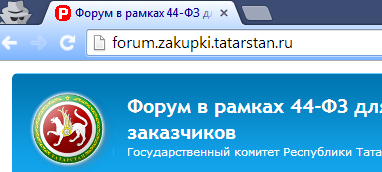 2. Перейдите по ссылке "Вход"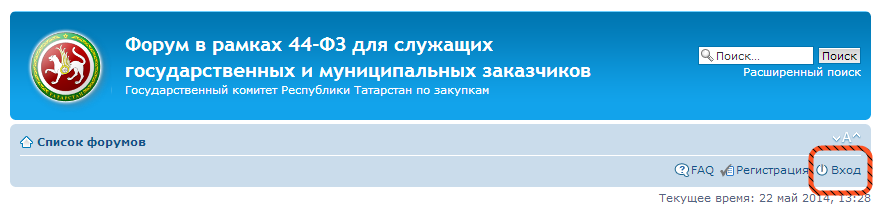 3. Нажмите "Забыли пароль?"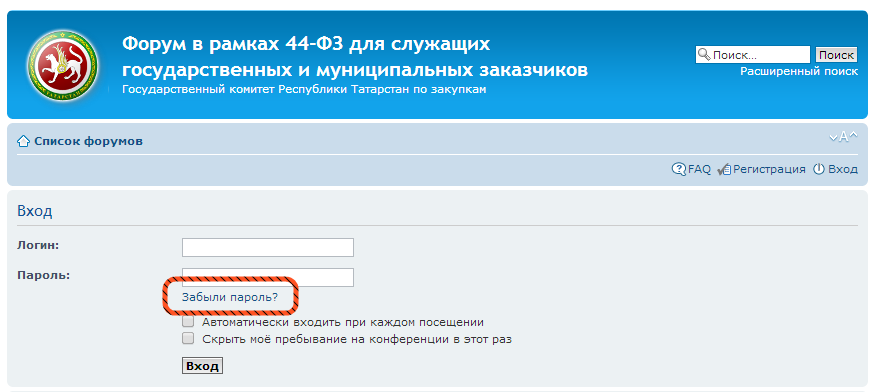 4.Введите логин и Email, который Вы использовали на старом форуме.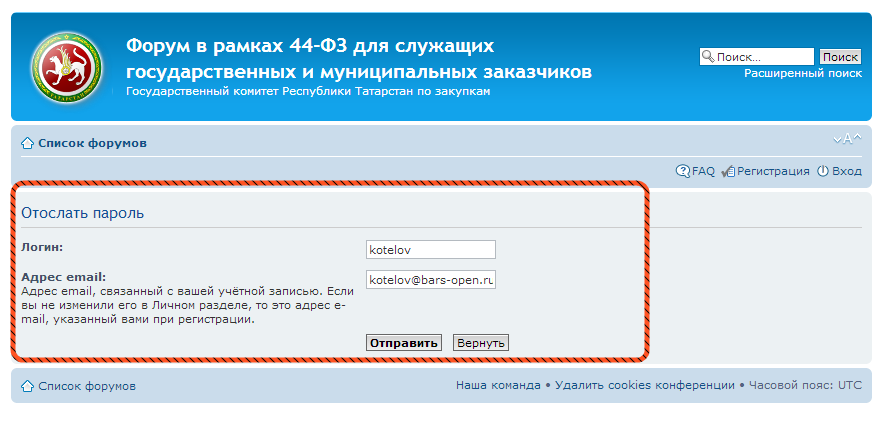 5. К Вам на почту придёт обновленный пароль, перейдя по ссылке из почты Вы сможете его использовать.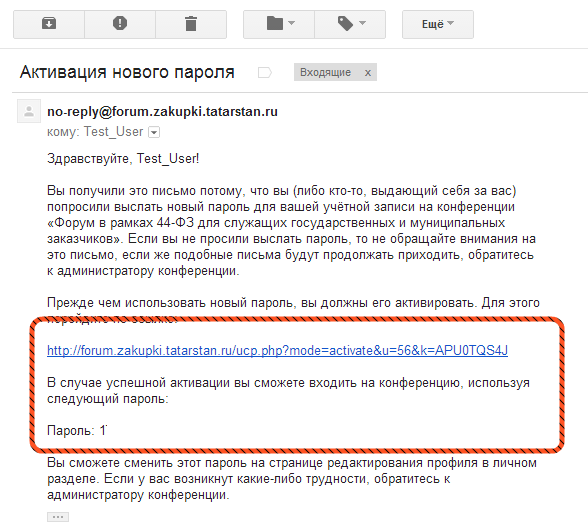 